Smlouvao spolupráci na přípravě a následném dopravním řešení souboru staveb obchvatu OticSmluvní strany:Moravskoslezský krajse sídlem:	28. října 2771/117, 702 18 Ostravazastoupený:	prof. Ing. Ivo Vondrákem, CSc., hejtmanem krajeIČ:	70890692DIČ:	CZ70890692datová schránka:	8x6bxsd(dále jen „kraj“)a Obec Oticese sídlem:	Hlavní 1, 747 81 Oticezastoupená:	Mgr. Vladimírem Tancíkem, starostou obceIČ:	00300543DIČ:	CZ00300543datová schránka:	e55b3ff(dále jen „obec“)(kraj a obec dále také jako „smluvní strany“)Úvodní ustanoveníSmlouvou o spolupráci při přípravě a realizaci staveb obchvatu města Opavy uzavřenou mezi Ředitelstvím silnic a dálnic ČR, státní příspěvkovou organizací (ŘSD ČR) a krajem, zastoupeným Správou silnic Moravskoslezského kraje, příspěvkovou organizací, byl dohodnut mj. i společný postup při výstavbě obchvatu obce Otice. Obchvat obce Otice tak představuje soubor staveb „I/46 Opava, jižní obchvat, Hradecká – Olomoucká“, připravovaná v gesci ŘSD ČR jako součást jižního obchvatu Opavy a „Přeložka silnice II/443 – obchvat Otic“ připravovaná v gesci kraje.V rámci stavby „I/46 Opava, jižní obchvat, Hradecká – Olomoucká“ bude zrušeno stávající napojení silnice II/443 na silnici I/46 (v km 111,932 provozního staničení dle databáze ŘSD ČR, Odbor silniční databanky a NDIC ke dni 1. 7. 2022) a koncový úsek v délce cca 400 metrů bude rekultivován.V rámci stavby „Přeložka silnice II/443 – obchvat Otic“ bude pro motorová vozidla zrušeno napojení silnice III/44346 (ul. K Rybníčkům) na silnici I/57 a stávající silnice II/461 (ul. Kylešovská) nebude napojena na nové vedení trasy II/443, zachován bude úsek v délce cca 600 metrů pro napojení přilehlých nemovitostí.Realizace souboru staveb uvedených v tomto článku zajistí podmínky pro odvedení tranzitní dopravy z průjezdních úseků silnic II. a III. třídy obce i další dopravní zklidnění stávajících komunikací v obci. Na silnicích II. a III. třídy bude možné postupem podle zvláštního zákona zakázat tranzitní nákladní dopravu prováděnou nákladním vozidlem nebo jízdní soupravou, jejichž největší povolená hmotnost činí 12 tun a více - § 24a zákona č. 13/1997 Sb., o pozemních komunikacích, ve znění pozdějších předpisů; na místních komunikacích bude možné omezit průjezd vozidel obecně a preferovat místní obslužnou dopravu.II.Účel smlouvyPředmětem této smlouvy je závazek spolupráce mezi krajem a obcí za účelem optimalizace sítě pozemních komunikací, tj. realizace změn kategorií, resp. tříd komunikací, u kterých dojde vlivem vybudování obchvatu ke změně dopravního významu, a deklarace závazku, že tyto komunikace budoucí vlastník po splnění smluvních podmínek bezúplatně převezme do svého vlastnictví. III.Předmět smlouvyKraj v bezprostřední návaznosti na stavbu „I/46 Opava, jižní obchvat, Hradecká – Olomoucká“ připravuje realizaci stavby „Přeložka silnice II/443 – obchvat Otic“. V souvislosti s těmito stavbami se navrhuje změna uspořádání stávajících silnic II. a III. třídy, jejichž dopravní význam převezme obchvat Otic a které výhledově umožní uplatnit zákaz tranzitu obcí Otice ve smyslu § 24a zákona č. 13/1997 Sb., o pozemních komunikacích, ve znění pozdějších předpisů.Kraj se zavazuje poskytnout obci silnice II. a III. třídy, které v souvislosti s realizací staveb ztratí dopravní význam silnic, k dalšímu využití podle místních potřeb a zvyklostí - § 35 odst. 2 zákona č. 128/2000 Sb., o obcích, ve znění pozdějších předpisů. Podrobnosti budou upraveny samostatnou smlouvou uzavřenou mezi smluvními stranami.Obec se zavazuje, že:po zprovoznění stavby „I/46 Opava, jižní obchvat, Hradecká – Olomoucká“ převezme úsek stávající silnice II/443 od křižovatky silnic II/443 a II/461 po hranice katastru obce ve směru na Opavu, úsek v km cca 37,740-38,540 provozního staničení dle databáze ŘSD ČR, Odbor silniční databanky a NDIC ke dni 1. 7. 2022.po zprovoznění stavby „Přeložka silnice II/443 – obchvat Otic“ převezme:úsek stávající silnice II/461 od křižovatky II/443 a II/461 ve směru Ostrava, úsek v km cca 2,234-2,900 provozního staničení ke dni 1. 7. 2022,stávající silnici III/44346, úsek v km 0,000-2,109 provozního staničení dle databáze ŘSD ČR, Odbor silniční databanky a NDIC ke dni 1. 7. 2022.IV.Další ustanoveníMajetkoprávní vypořádání komunikací, které se stanou budoucí součástí sítě místních komunikací podle zákona č. 13/1997 Sb., o pozemních komunikacích, ve znění pozdějších předpisů, bude provedeno bezúplatně; stavební části (objekty) komunikací budou předávány v normových parametrech, v bezvadném stavebně-technickém stavu a pozemky pod nimi prosté práv třetích osob.Za účelem převodu dotčených úseků silnic II. a III. třídy uvedených v článku III. této smlouvy uzavřou smluvní strany samostatné smlouvy o smlouvách budoucích darovacích, které jsou podle § 3 odst. 3 zákona č. 13/1997 Sb., o pozemních komunikacích, ve znění pozdějších předpisů, zákonným podkladem pro provedení změny třídy nebo kategorie dotčené komunikace, tj. vydání rozhodnutí příslušného správního úřadu o změně třídy nebo kategorie předmětných komunikací. V těchto smlouvách budou řešeny podmínky stavebně-technického stavu komunikací, které budou převedeny obci bezúplatně.V.Závěrečná ustanoveníTato Smlouva se sjednává na dobu neurčitou.Tato Smlouva může být kdykoliv změněna dohodou smluvních stran. Změny budou vyhotoveny písemně.Smluvní strany berou na vědomí, že k nabytí účinnosti této Smlouvy je vyžadováno uveřejnění v registru smluv podle zákona č. 340/2015 Sb., o zvláštních podmínkách účinnosti některých smluv, uveřejňování některých smluv a o registru smluv (zákon o registru smluv), ve znění pozdějších předpisů. Zaslání smlouvy do registru smluv zajistí kraj. Tato Smlouva nabývá účinnosti dnem uveřejnění prostřednictvím registru smluv.Doložka platnosti právního jednání dle § 23 zákona č. 129/2000 Sb., o krajích (krajské zřízení), ve znění pozdějších předpisů: O uzavření této smlouvy rozhodlo zastupitelstvo kraje svým usnesením č. ……… ze dne ………….Doložka platnosti právního jednání dle § 41 zákona č. 128/2000 Sb., o obcích, ve znění pozdějších předpisů: O uzavření této smlouvy rozhodlo Zastupitelstvo obce Otice svým usnesením č. ……… ze dne ………….Smlouva je sepsána ve čtyřech stejnopisech s platností originálu, z nichž dvě vyhotovení obdrží kraj a dvě obec.Nedílnou součástí této smlouvy je Příloha č. 1 – mapa komunikací převáděných z majetku kraje do majetku obce. Příloha č. 1 – mapa komunikací převáděných z majetku kraje do majetku obce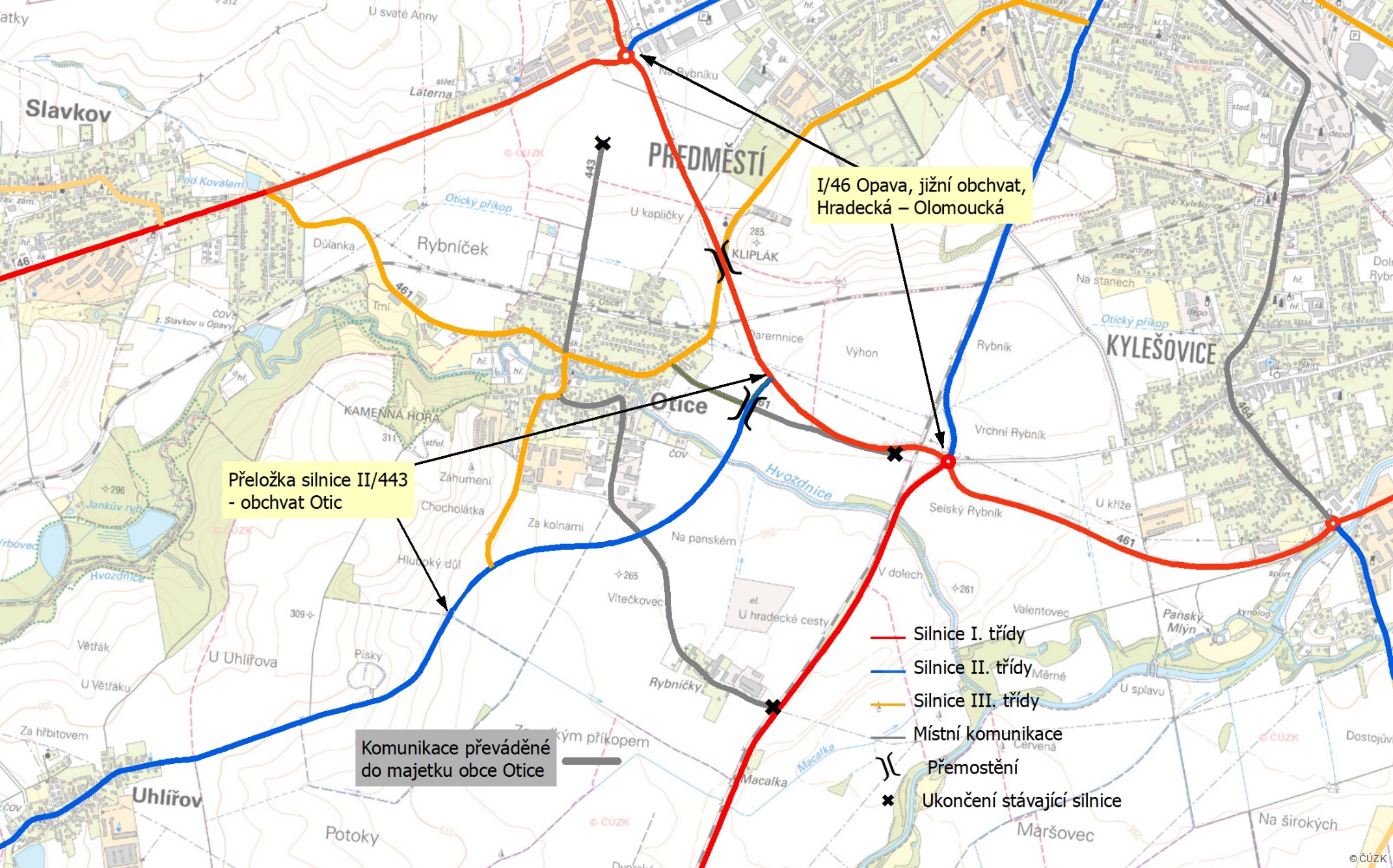 Za kraj:Za obec:V Ostravě dne:V Oticích dne:	prof. Ing. Ivo Vondrák, CSc.hejtman Moravskoslezského krajeprof. Ing. Ivo Vondrák, CSc.hejtman Moravskoslezského krajeMgr. Vladimír Tancíkstarosta obceMgr. Vladimír Tancíkstarosta obce